Home Learning ideas for ‘Energy and Sustainability’To investigate the life history of a food.In this sustainability activity, you will need to select a food item and explore the three stages of the item’s life. ProductionSaleDisposalInvestigate and present ways of reducing your Carbon Footprint.Find an object or item to use as the inspiration for a short story on sustainability. It may be something you collected during your nature walk, a food product examined in the Life History of Stuff activity), or a commercial item that you already own.Write your own poem or rap about saving the earth. Explore how Electric Cars use Renewable energy.Research different models of all-electric and hybrid cars, compare and contrast the technical and design features of each.Research and discuss some of the major issues surrounding sustainability, such as:Waternon-renewable and renewable energygreenhouse gases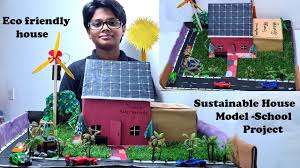 recyclingor landfill. 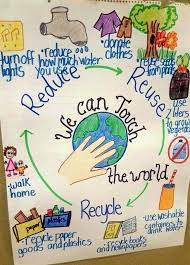 